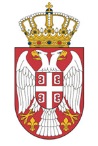 РЕПУБЛИКА СРБИЈАНАРОДНА СКУПШТИНАОдбор за образовање, науку, технолошки развој и информатичко друштво14 Број: 06-2/573-1522. децембар 2015. годинеБ е о г р а д	На основу члана 70. Пословника Народне скупштинеС А З И В А М31. СЕДНИЦУ ОДБОРА ЗА ОБРАЗОВАЊЕ, НАУКУ, ТЕХНОЛОШКИ РАЗВОЈ И ИНФОРМАТИЧКО ДРУШТВОНАРОДНЕ СКУПШТИНЕЗА СРЕДУ, 23. ДЕЦЕМБАР 2015. ГОДИНЕ, СА ПОЧЕТКОМ  У 9,00 ЧАСОВАЗа ову седницу предлажем следећиД н е в н и    р е д-усвајање записника 29. и 30. седнице-1. Разматрање Предлога закона о изменама и допунама Закона о  научноистраживачкој делатности- у појединостима.             Седница ће се одржати у Дому Народне скупштине, Трг Николе Пашића 13, у сали IV.	                                                            ЗАМЕНИК ПРЕДСЕДНИКА                                                                             проф.  др Љубиша Стојмировић, с.р.